                         Spring Semester Mid-Term Exam, 2020Subject: Sculpture Major	Class: MA 2 Submission Time:12 pm 			SubmissionDate:12th May, 2020Marks: 30Instructor: MR Buland IqbalAssignment Make sketches and produce 1 Installation by using available any materialSize: There is no specific size. Its upto the concept or idea of the sculpture ,Artist statement required . Will ask about idea , concept , size ,medium and the space and the imagery.Students can take ideas from the images  given below: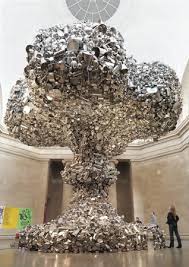 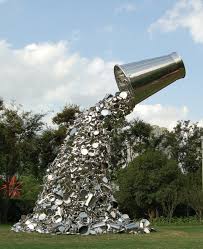 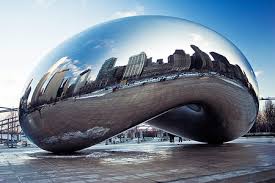 